Título em português (ou na língua do artigo): alinhamento centralizado, primeira letra em maiúscula, times new roman 12 pt, negrito, interlinha simples. Espaçamento antes e  -depois com 12ptsTítulo em inglês, alinhamento centralizado, primeira letra em maiúscula, times new roman 12pt, negrito, interlinha simples. Espaçamento antes e depois com 12ptsTítulo em espanhol, alinhamento centralizado, primeira letra em maiúscula, times new roman 12pt, negrito, interlinha simples. Espaçamento antes e depois com 12ptsTítulo em francês, alinhamento centralizado, primeira letra em maiúscula, times new roman 12pt, negrito, interlinha simples. Espaçamento antes e depois com 12ptsAutore 1, times 12 pt, non gras InstituiçãoMaior titulação Id orcidAutore 2, times 12 pt, non gras Instituição Maior titulaçãoId orcidAutore 3, times 12 pt, non gras Instituição Maior titulaçãoId orcidAutor 4, times 12 pt, non gras  Instituição Maior titulaçãoId orcid(un maximum de 4 auteurs, dont au moins un doit être titulaire d'un doctorat.)Observação: (deve ser retirada da versão a ser submetida)À partir de 2023, les articles acceptés rédigés en portugais, espagnol et français devront présenter, outre la version originale révisée, une version traduite en anglais.Les articles acceptés devront faire l'objet d'une version révisée, nécessairement réalisée par l'équipe externe de traducteurs/réviseurs déjà accréditée par la revue (voir la liste dans les directives de soumission), les auteurs prenant en charge les coûts de ce travail, pour être publiés. A la fin de l'article, il faut indiquer le(s) réviseur(s) ou le traducteur qui a révisé l'article.Nous n'acceptons pas dans la revue : les rapports d'expérience, les articles qui ne respectent pas les normes et le formatage, avec l'identification de l'auteur dans le texte, dans le nom du fichier ou dans les propriétés du texte, qui ne présentent pas les résumés en portugais, espagnol, anglais et français, qui présentent des revues de la littérature et des cartographies.Nom(s) de l'auteur (des auteurs) : police Times New Roman, taille 12, interligne simple et centré. Utilisez les majuscules et les minuscules. N'utilisez pas de mots entièrement en majuscules. Séparer le titre par un espace simple entre les lignes, Times New Roman 12. Sous le nom de l'auteur, il faut placer l'institution où il travaille et le diplôme le plus élevé. Le nom de chaque auteur doit être placé comme dans l´exemple suivant :Maria José Ferreira da SilvaPontifícia Universidade Católica de São Paulo (PUC-SP)Doutorado em Educação Matemáticahttps://orcid.org/0000-0002-1249-8091Dans la note de bas de page, l'adresse électronique doit être indiquée. Les données de ces auteurs doivent être incluses après l'acceptation de la publication, dans la version finale.Résumé (interligne simple, centré -Espacement avant et après de 12pts)Times New Roman 12, interligné 1,5, normal, pas de gras. Le résumé doit être présenté en un seul paragraphe, avec un alignement justifié et un maximum de 250 mots. Le résumé ne doit pas contenir de références. Il doit comprendre l'objectif de la recherche, les participants, la question de recherche, le cadre théorique, la méthodologie, les principaux résultats et les conclusions. S'il s'agit d'une réflexion théorique, elle doit apporter clairement les objectifs et les articulations prévus dans le travail. Dans une nouvelle ligne en retrait de 1,25 cm, il faut indiquer "Mots-clés :" en italique et en gras. Sur la même ligne, vous devez énumérer jusqu'à cinq mots-clés (sans italique), la première lettre en majuscule, Times New Roman 12 pts, séparés par des virgules. Ce sont les mots, abréviations et acronymes qui permettent de référencer l'œuvre.Mots clé : (retrait de 1,25 cm) Cinq mots-clés au maximum, de même format que le résumé, séparés par des virgules et un point à la fin du dernier mot-clé.Abstract (centré -Espacement avant et après de 12pts)Idem resumo.Keywords: Idem.Resumem (centré -Espacement avant et après de 12pts)Idem mesmoPalabras clave : IdemResumo (centré -Espacement avant et après de 12pts)Idem mesmoPalvras-chave : IdemTitre en portugais (ou dans la langue de l'article) : centré, première lettre en majuscule, Times New Roman 12 pt, gras, interligne simple. Espacement avant et après de 12ptsSur la première page du corpus, il est nécessaire d'indiquer une nouvelle fois le titre du document en gras, en minuscules et centré. Il sera immédiatement suivi de l'introduction, il n'y a pas de titre dessus. Par rapport au texte, il doit être justifié. L'interligne doit être de 1,5 ; la première ligne de chaque paragraphe doit être en retrait de 1,25 cm. Les marges supérieure et inférieure, droite et gauche, doivent être de 2,50 cm.Les articles soumis doivent être enregistrés sous forme de fichiers Windows Word ou RTF, avec le corps du texte en Times New Roman 12, avec un interligne de 1,5. La mise en forme du texte suit les normes techniques de l'APA (American Psychological Association), 7e édition de son manuel de publication (octobre 2019) qui remplace la 6e édition publiée en 2009, pour les références. Le texte de l'article doit compter de 5 000 à 12 000 mots. Le nom du fichier ne doit pas comporter le(s) nom(s) des auteursLa présentation doit contenir : Titre en portugais, anglais, espagnol et français, en police normale, Times New Roman, taille 12, gras, espacement SIMPLE entre les lignes et centré, espacement avant et après le titre de 12 pts. Les initiales des mots du titre doivent être écrites en majuscules (sauf pour les prépositions, les adverbes, les conjonctions, etc.), avant et après les deux points ( :) (sous-titre). N'utilisez pas de mots écrits entièrement en majuscules. Le titre dans la langue originale de l'article NE DOIT PAS DÉPASSER 20 mots.Tous les sous-titres avec le même formatage et sans numérotation (alignement centré, première lettre en majuscule, Times New Roman 12 pt, gras, interligne simple. Espacement avant et après de 12pts)Développez le texte organisé en sections, toutes avec le même formatage. Utilisez des mises en évidence en gras lorsque cela est nécessaire.Figures e tableauxSelon la norme APA, il n'y a que des tableaux et des figures. Les tableaux sont des valeurs numériques ou du texte affichés en lignes et en colonnes. Une figure est tout type d'illustration autre qu'un tableau : graphiques, photographies, dessins, diagrammes, fluxogrammes, cartes, organigrammes, entre autres.Les tables : Les tableaux doivent être conformes à la norme APA, avec une légende au-dessus, contenant le mot "Tableau" (avec une majuscule initiale) suivi d'un numéro (à partir de 1, en ordre numérique) et d'un point ; sur la ligne suivante, le titre du tableau (en italique) et la source, si nécessaire. 12 pts, normal, espacement 1,5, centré, espacement après 3 pts.Tableau 1.Visão geral do resultado para resolução do problema (Silva, 2005, p. 60)Tabela 2.Titre du tableau (12 pts, normal, espacement 1,5, centralisé, 3 pts après le titre)Figures : Les figures doivent être conformes à la norme APA, avec une légende en dessous contenant le mot "Figure" (avec une majuscule initiale) suivi d'un numéro (commençant par 1, en l'ordre numérique) et d'un point ; sur la ligne suivante, le titre de la figure (en italique). 12 pts, normal, espacement de 1,5, centré, espacement après de 3 pts). Les figures doivent être nettes et présenter un contraste et une résolution satisfaisants (supérieurs à 300 dpi). Les images en couleur sont publiées dans la version électronique du journal.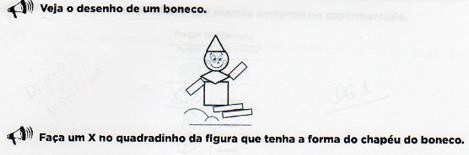 Figura 1.Questão 5 teste 2011 (Moura, 1991, p. 50) 12 pts, normal, espaçamento 1,5, centralizado, depois de 3 ptsNe terminez jamais une section par des figures ou des tableaux. Essayez de poursuivre le texte de manière à établir un lien avec le point/la section suivant(e).Citations et références selon les normes APA (2019)Les normes APA sont utilisées, en général, pour les citations, les références, les figures et les tableaux.On parle de citation lorsque l'auteur du texte académique utilise les idées d'autres auteurs pour mettre en évidence ce qu'il dit dans son contenu. Elles doivent être faites chaque fois que l'auteur veut souligner quelque chose, en utilisant des concepts et des termes qui ne sont pas les siens. Pour ce faire, il est nécessaire de suivre une série de règles préétablies dans les normes de l'APA. Elles sont formées par le nom de famille de l'auteur cité, la date de publication de l'œuvre et les pages dont la phrase originale a été extraite. À la fin du travail universitaire, il convient de référencer le travail en question, en suivant également une série de règles.Vérifiez ci-dessous comment faire des citations en utilisant les normes APA.Citations directes (livres, articles et documents universitaires)Ce sont les phrases originales de l'œuvre de l'auteur de base. Ils doivent contenir le nom de famille de l'auteur, ainsi que la date de publication. Si la phrase compte moins de 40 mots, elle doit être intégrée au texte principal entre guillemets. Ceux qui dépassent cette quantité doivent être rédigés dans un nouveau format de bloc, avec un retrait de 1,25 cm, une taille et une police égales à celles du texte et un espacement simple (paragraphe avant et après 12 pts). Dans les références, le lieu d'édition n'est plus utilisé.Exemple d'une citation directe de moins de 40 motsPerrenoud (1999, p. 66) affirme que cette "proximité provoque la tentation constante d'aider l'élève à réussir son apprentissage".Exemple de citation directe de plus de 40 motsUn processus d'évaluation nécessite une planification, dans laquelle il faut identifier ce que l'on veut atteindre (les objectifs d'apprentissage), concevoir le processus pour y parvenir (les méthodes, les moyens et le matériel) et enfin, la manière de savoir si l'on a atteint, ou non, ce qui était prévu (types et instruments d'évaluation). (Campos et al., 2003, pp. 119-120)Citation directe d'un document InternetDans le cas d'une citation de contenu web, vous devez indiquer le nom de l'auteur, l'année de publication et le nombre de pages entre parenthèses. Dans le cas des documents qui n'ont pas de pagination, vous devez utiliser le numéro de paragraphe ou le titre ou le nom de section.Exemple de citationPour les personnes atteintes d'arthrose, " les articulations douloureuses doivent être déplacées quotidiennement dans une large gamme de mouvements afin de maintenir la flexibilité et de diminuer la détérioration du cartilage " (Gecht-Silver et Duncombe, 2015, section sur l'arthrose)..Dans les références, cependant, les entrées doivent être faites par site et non par paragraphe ou section. De même, dans les références, les URL ne doivent plus être précédées de l'expression : "Disponible dans :", sauf si une date de consultation est requise. Dans les références, les codes DOI (Digital Object Identified) apparaissent également sous forme d'URL.Références (12 pts - gras, avec espacement avant et après de 12 pts)La liste des références (normes APA) doit être placée dans l'ordre alphabétique des noms de famille des auteurs, puis dans l'ordre chronologique (si un même auteur a plus d'un ouvrage). Dans chaque référence, la première ligne n'a pas de retrait et les autres ont une avance à droite de 1,25 cm. Tapez chaque référence en police Times New Roman, espace simple, taille 12, avec un espace de paragraphe de 6pts avant et 6pts après, alignement justifié.Les références aux articles des revues scientifiques doivent être faites dans l'ordre suivant :(6 pts avant) Nom(s) de famille du ou des auteurs, et les initiales respectives du ou des auteurs (1,25 cm d'avance à droite), suivis d'un point, chaque auteur étant séparé par une virgule, sauf le dernier qui doit être séparé par & (date de publication entre parenthèses). Titre de l'article. Nom de la revue en italique, volume (numéro), page initiale-page finale (6 pts après).Exemples d´articles dans une revue imprimée :Brousseau, G. (1986). Fondements et méthodes de la didactique des mathématiques. Recherches en Didactique des Mathématiques, 7(2), 33-115.Parzsyz, B. (2001). Articulation et déduction dans une démarche géométrique em PE1. In Actes du 28eme colloque COPIREM (tours) (pp. 99-110), Ed. Université d’Orléans.La référence à un livre complet (non organisé) doit se faire dans l'ordre suivant :Nom(s) de famille du ou des auteurs, et les initiales respectives du ou des auteurs, suivis d'un point, chaque auteur étant séparé par une virgule, sauf le dernier qui doit être séparé par & (date de publication entre parenthèses). Titre du livre en italique. Editeur.Exemple:Almouloud, S. (2007). Fundamentos da Didática da Matemática. Editora da Universidade Federal de Paraná.Cochran-Smith, M., & Lytle, S. L. (2009). Inquiry as stance: practitioner research for the next generation. Teacher College Press.La référence à un chapitre de livre imprimé doit obéir à l'ordre suivant :Nom(s) de famille du ou des auteurs du chapitre, et les initiales respectives du ou des auteurs, suivis d'un point, chaque auteur étant séparé par une virgule, sauf le dernier qui doit être séparé par & (date de publication entre parenthèses). Titre du chapitre (sans italique), In nom des rédacteurs ou organisateurs du livre, en commençant par les initiales du ou des noms, puis le nom de famille complet de chacun. Titre du livre en italique (page initiale - dernière page du chapitre). Editeur.Exemples :Bessot, A. (2009). L´ingénierie didactique au coeur de la théorie des situations. In Margolinas et al. (org.): En amont et en aval des ingénieries didactiques, XVª École d´Été de Didactique des Mathématiques – Clermont-Ferrand (PUY-de-Dôme). Recherches em Didactique des Mathématiques. La Pensée Sauvage, v. 1 (pp. 29-56).Jaworski, B. (2011). Situating Mathematics Teacher Education in a Global Context. In N. Bednarz, D. Fiorentini & R. Huang (eds.), International Approaches to Professional Development for Mathematics Teachers: Explorations of innovative approaches to the professional development of math teachers from around the world (pp. 2-50). University of Ottawa Press.Jiménez Espinosa, A., & Fiorentini, D. (2005). (Re)significação e reciprocidade de saberes e práticas no encontro de professores de matemática da escola e da universidade. In D. Fiorentini & A. M. Nacarato (orgs.), Cultura, formação e desenvolvimento profissional de professores que ensinam matemática (pp. 152-174). Musa Editora.Références aux publications disponibles sur Internet (en ligne) :Si la publication provient d'une revue scientifique en ligne, le format est le même que pour un article scientifique, en ajoutant l'URL ou le DOI à la fin.Exemple de revue en ligne :Almouloud, S. Silva, C. V. (2020). A utilização de mapas conceituais em uma investigação acerca da prática docente. Revista Educação Matemática Pesquisa, 22 (1), p. 22-42. https://doi.org/10.23925/1983-3156.2020v22i1p022-042Barbosa, G.S., & Magina, S.M.P. (2011). Construindo Significado para expressões numéricas multiplicativas a partir do jogo de mensagem. Zetetiké, 22 (41), p. 9-30. https://www.fe.unicamp.br/revistas/ged/zetetike/issue/view/298Exemple de chapitre de livre en ligne :Tremblay, M. (2017). Le système électoral et les comportements électorux. In R. Pelletier e M. Tremblay (dir.), Le parlementarisme canadien (p. 123-152). https://books- scholarsportal-info.uml.idm.oclc.org/en/2017-10-25/1/9782763732Si la publication (travail publié dans les annales d'un événement, mémoire ou thèse, par exemple) a été obtenue à partir d'un site ou d'un portail, il est nécessaire d'en informer le site. Par exemple:Fiorentini, D. (2002). Mapeamento e balanço dos trabalhos do GT-19 (Educação Matemática) no período de 1998 a 2001. Anais da 25ª Reunião Anual da ANPEd (pp. 1-17). Caxambu: Associação Nacional de Pós-Graduação. http://25reuniao.anped.org.br/encomendados/mapeamentobalancogt19.doc.Les références aux monographies (TCC), aux mémoires et aux thèses doivent suivre l'ordre suivant : Nom de famille de l'auteur, initiales du nom de l'auteur, suivi d'un point, (date de publication entre parenthèses). Titre de l'ouvrage en italique (TCC ou mémoire de maîtrise ou thèse de doctorat en éducation ou en enseignement ou.... Institution). URLExemplo:Silva, M. J. F. da. (2005). Investigando saberes de professores do Ensino Fundamental com enfoque em números fracionários para a quinta série [Tese de doutorado em Educação Matemática, Pontifícia Universidade Católica de São Paulo]. https://tede2.pucsp.br/handle/handle/10923.Azevedo, S. A. A. O desafio de argumentar nas aulas de Matemática: uma investigação com estudantes do 1º ano do Ensino Fundamental [Dissertação de Mestrado em Educação Matemática, Pontifícia Universidade Católica de São Paulo]. https://sapientia.pucsp.br/handle/handle/22665Pour citer deux ou plusieurs références d'un même auteur avec plusieurs dates de publication, il est nécessaire de répéter l'indication, sans utiliser de tiret suivi d'un point. Exemple:Vygotsky, L. S. (1984). A formação social da mente. Martins Fontes. Vygotsky, L. S. (1989). Pensamento e Linguagem. Martins Fontes.Citation de trois auteurs ou plusDès la première citation, n'écrivez que le nom du premier auteur avec l'année de publication et "et al."..Exemple de citation :Dans le texte de Herrison et al. (2016) ou (Herrison et al., 2006)Dans les références : Herrison, J.J., Cerri, H., Stremick, C.A., Martinuzzi, R., Turner, R.J. (2006).Citation avec plusieurs auteurs corroborant la même idéeDans de nombreux cas, l'auteur peut choisir d'utiliser plusieurs auteurs qui suivent la même idée. Ici, il faut mettre le nom de l'auteur et l'année de chaque ouvrage cité, séparés par des points-virgules et entre parenthèses. L'ordre doit être le même que pour les références, à savoir l'ordre alphabétique.Dans les références, il est possible de saisir jusqu'à 20 noms d'auteurs avant d'inclure des ellipses (trois points). Auparavant, les ellipses étaient appliquées à partir du nom du 7ème auteur.Exemple dans le texte 1 :Actuellement, on perçoit que la croissance des cas de troubles tels que la dépression et l'anxiété, a également généré une augmentation de la demande de médicaments pour le traitement de ces problèmes, sans la prescription médicale appropriée (Almeida, 2015 ; Gomes, Pereira & Alves, 2016 ; Silva, 2016).Exemple 2 :On peut affirmer que l'augmentation des cas de dépression est principalement due au manque de débat sur le sujet au sein de la population, puisque Almeida et Gomes (2016), Pereira (2015) et Silva (2017) ont souligné qu'il n'y a pas assez de campagnes étatiques .....Citation d'auteurs portant le même nom de familleIl est également très fréquent que de nombreux auteurs portent le même nom de famille. Selon les normes APA, pour organiser ces citations, il faut mettre les initiales de l'auteur consulté avant le nom de famille et suivi de l'année de publication de l'ouvrage. Vous pouvez mettre l'information à l'intérieur et à l'extérieur des parenthèses.Exemple :E. C. Silva (2005) ou (E. C. Silva, 2005)A. G. Silva e Almeida (2008) ou (A. G. Silva & Almeida, 2008)Pour citer la législation, considérez, l'exemple :Loi n° 5.540, 28 novembre 1968 (1968). Fixe des normes pour l'organisation et le fonctionnement de l'enseignement supérieur et son articulation avec l'enseignement secondaire, et prévoit d'autres dispositions.Pour citer une institution gouvernementale en tant qu'auteur, considérez, les exemples :Ministério da Educação (MEC). (2002). Resolução nº 1, de 3 de abril de 2002. Institui Diretrizes Operacionais para a Educação Básica nas Escolas do Campo. Diário Oficial República Federativa do Brasil, Brasília.Coordenação de Aperfeiçoamento de Pessoal de Nível Superior (CAPES). (2010). APCN – 2010. Aplicativo para Propostas de Cursos Novos. CAPES: Brasília. Déclaration des contributions des auteurs : La contribution de chaque auteur au développement de l'étude doit être indiquée dans une note d'un paragraphe à la fin du texte (voir le modèle disponible dans l'environnement de la revue). Déclaration de disponibilité des données : Une déclaration de disponibilité des données doit être indiquée dans une note d'un paragraphe à la fin du texte pour signaler où les données associées à un document sont disponibles et dans quelles conditions (licences) les données sont accessibles, y compris les liens (le cas échéant) vers l'ensemble de données. Consultez les modèles de déclaration de disponibilité des données indiqués par le journal de recherche Educação Matemática et incluez la déclaration la plus appropriée pour la forme de disponibilité choisie.- Citations et références : doivent être strictement conformes aux normes APA. Plus précisément.Les citations directes (livres, articles et documents universitaires) sont les phrases originales du travail de l'auteur de base. Ils doivent contenir le nom de famille de l'auteur, ainsi que la date de publication. Si elle compte moins de 40 mots, la phrase doit être incorporée dans le texte principal entre guillemets. Ceux qui dépassent cette quantité doivent être rédigés dans un nouveau format de bloc, avec un retrait de 1,25 cm, une taille et une police égales à celles du texte et un espacement simple. Dans les références, le lieu d'édition n'est plus utilisé.Dans les citations [dans le texte], les appels par le nom de famille du ou des auteurs, l'institution responsable ou le titre inclus dans la phrase doivent être en majuscules et en minuscules et séparés par des virgules et par la conjonction "et", lorsque l'article est en portugais et "and" lorsque l'article est en anglais.  Lorsqu'ils sont entre parenthèses, ils doivent être en majuscules et en minuscules et séparés par des virgules et des "&".  Lorsqu'il y a plus de cinq auteurs, seul le premier est indiqué, en ajoutant l'expression "et al.Pour plus de détails et d'exemples, consultez les recommandations et les exemples du modèle disponible dans le menu du site de la revue.Apêndice A (12 pts - negrito)Espaço para inserção, em caso estritamente necessário, de questionários e/ou outros elementos complementares ao artigo de concepção e elaboração pelo(s) próprio(s) autor(es).Anexo A (12 pts - negrito)Espaço para inserção, em caso estritamente necessário, de outros elementos complementares ao artigo. Normes mises à jour en janvier 2023Modélisation / écriture algébriqueModélisation / écriture algébriqueRésolutionRésolutionInterprétationInterprétationCertoErradoCertoErradoCertoErrado13195952º EIXOGeometriaCompetênciasDescritores/HabilidadesC4 – Reconhecer as representações de figuras geométricasD4.1 – Identificar figuras geométricas planas.C4 – Reconhecer as representações de figuras geométricasD4.2 – Reconhecer as representações de figuras geométricas espaciais.